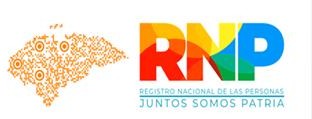 SEÑORESINVITACION A PRESENTAR OFERTAS  POSIBLES OFERENTES.El Registro Nacional de las Personas, en atención a lo expresado en el artículo 59 y 60 de la Ley de Contratación del Estado y Artículo 106 del Reglamento de la misma Ley, por este medio se le invita a presentar ofertas para el proceso de Licitación Privada LP. No. 001-RNP-2022 “ADQUISICIÓN DE AIRES ACONDICIONADOS PARA EL REGISTRO NACIONAL DE LAS PERSONAS”.Presentando su oferta en sobre cerrado de conformidad a las condiciones indicadas en el Pliego de Condiciones, el día VIERNES 01 DE JULIO DE 2022. La oferta deberá estar acompañada de una Garantía de Mantenimiento de Oferta Original a nombre del REGISTRO NACIONAL DE LAS PERSONAS, con una vigencia mínima de ciento veinte (120) días calendario contados a partir del día de la fecha de apertura de la oferta y por un monto equivalente por lo menos el dos por ciento (2%) del valor total de la oferta.El acto de apertura de Ofertas se realizará en el salón de Administración, ubicado en el doceavopiso del edificio Torre Futura, Avenida República de Panamá, Colonia Palmira Ciudad de Tegucigalpa M.D.C. El día VIERNES 01 DE JULIO DEL 2022. A las 02:15 P.M. hora oficial de la Republica de Honduras, LA HORA LÍMITE PARA LA RECEPCIÓN DE OFERTAS SERÁ A LAS 02:00 P.M. después de esa hora se considerarán ofertas tardías.A fin de asegurar su participación en este proceso se requiere su confirmación inmediata a la notificación de esta invitación a través de nota dirigida al Licenciado Rommel Castro en su condición de Administrador General Ad-Honorem del Registro Nacional de las Personas, ubicado en el doceavo (12) piso del edificio Torre Futura, Avenida República de Panamá, Colonia Palmira Ciudad de Tegucigalpa M.D.C. Dirección de correo electrónico comprasycontrataciones@rnp.hn  en el cual deberá informar lo siguiente:Que ha recibido carta a presentar ofertas, manifestación de su interés en participa en este proceso de contratación.Nombre de un contacto, dirección de correo electrónico vigente y números de teléfono.TGR pagado por la cantidad de 200.00 lempiras.Se debe de realizar una visita técnica de carácter OBLIGATORIA el día martes 21 de Junio del 2022 a las 10:00 a.m. En virtud que los oferentes deberán conocer el espacio físico donde se instalarán los aires acondicionados, quedando plasmado mediante acta, siendo requisito del oferente para participar en el proceso de licitación y evitar desacuerdos al momento de la instalación.LIC. ROMMEL CASTROAdministrador General Ad-Honorem Registro Nacional de las Personas